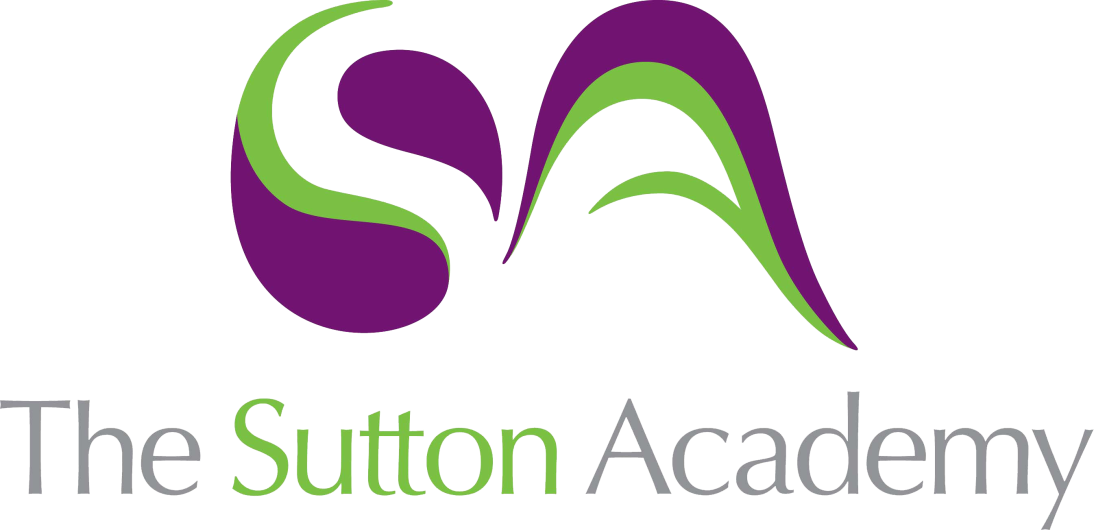 Knowledge Rich Curriculum Plan SCIENCE- Chemistry Year 10Topic: BondingLesson/Learning Sequence Intended Knowledge:Students will know that…Prior Knowledge:In order to know this, students need to already know that…Working ScientificallyTiered Vocabulary and Reading ActivityLesson: States and State symbolsStudents will know that intermolecular forces are forces that act between moleculesStudents will know that the changes of states are known as:1) Melting (solid to liquid)2) Boiling (liquid to gas)3) Condensing (gas to liquid)4) Freezing (liquid to solid)5) subliming (solid to gas)6) Deposition (gas to solid)Students will know that for changes of state to take place energy is needed to overcome intermolecular forces between the particlesStudents will know that the stronger the intermolecular forces, the more difficult it is to overcome themStudents will know limitations of the particle model include that there are no forces represented, that all particles are represented with spheres and that the spheres are solid.Students will know that state symbols can be used to represent the states of different substances in a symbol equationStudents will know that the state symbols are:(s) - solid(l) - liquid(g) - gas(aq) - aqueous (dissolved in water)Students will know how to use data to identify the state of substances in certain conditionsStudents will know how to explain the limitations of the particle modelStudents need to already know that the three states of matter are solids, liquids and gasesStudents need to already know how to draw particle models of solids, liquids and gasesTier 2Tier 3Aqueous- An aqueous solution is a solution in which the solvent is water.Subliming- solid to gas Deposition- gas to solidLesson/Learning Sequence Intended Knowledge:Students will know that…Prior Knowledge:In order to know this, students need to already know that…Working ScientificallyTiered Vocabulary and Reading ActivityLesson:Forming IonsStudents will know that atoms are more stable if they have a full outer shell of electronsStudents will know that atoms can either gain or lose electrons to gain a full outer shellStudents will know that metals lose their outer electrons to get a full outer shellStudents will know that metals form positive ionsStudents will know that non-metals gain electrons to get a full outer shellStudents will know that non-metals form negative ionsStudents need to already know that ions are charged atomsTier 2Tier 3Ion: A charged atom, formed by losing or gaining electronsLesson: Ionic BondsStudents will know that ionic bonds form between metals and non-metalsStudents will know that electrons are transferred from the outer shell of the metal atomStudents will know that metals lose electrons from their outer shell to form positive ionsStudents will know that non-metal atoms gain electrons to form negative ionsStudents will know that ions formed from group 1 elements have a +1 chargeStudents will know that ions formed from group 2 elements have a +2 chargeStudents will know that ions formed from group 6 elements have a -2 chargeStudents will know that ions formed from group 7 elements have a -1 chargeStudents will know that ions formed by group 1, group 2, group 6 and group 7 elements have the same electronic structure as noble gasesStudents will know that an ionic bond is an electrostatic attraction between oppositely charged ionsStudents will know how to represent ionic compounds using dot and cross diagramsStudents will know how to determine the charge on an ionStudents need to already know that ions are charged atomsStudents need to already know how to draw electronic structuresTier 2Imbalance: A lack of balanceTier 3Electrostatic attraction: attraction between charged objectsIonic bond: The electrostatic attraction between two oppositely charged ionsLesson: Ionic CompoundsStudents will know that an ionic compound is a giant structure made from ionsStudents will know that ionic compounds are held together by strong electrostatic forces of attraction between oppositely charged ionsStudents will know that a lattice is a repeating 3D shape of ionsStudents will know that the electrostatic attractions in an ionic compound are felt in all directionsStudents will know that a limitation of dot and cross diagrams is that it shows electrons as being different in different atoms, whereas electrons are the sameStudents will know that ionic compounds have high melting and boiling points as the strong electrostatic forces of attraction require a lot of energy to overcomeStudents will know that solid ionic compounds are electrical insulators as there are no charged particles that are free to moveStudents will know that melted or dissolved ionic compounds are able to conduct electricity as the ions are free to move and carry a chargeStudents will know how to deduce the formula of an ionic compound based on the charges of the ionsStudents will know how to deduce the formula of an ionic compound based on a diagram of the latticeStudents need to already know that ionic compounds form between metals and non-metalsTier 2Tier 3Lattice: a regular repeated three-dimensional arrangement of atoms, ions, or molecules in a metal or other crystalline solid.Aqueous: Dissolved in waterLesson:Covalent BondsStudents will know that a covalent bond is between two non-metal atomsStudents will know that a covalent bond occurs when a pair of electrons is shared between two atomsStudents will know how to represent the covalent bonds in water, hydrogen, chlorine, oxygen, nitrogen, hydrogen chloride, ammonia and methane using dot and cross diagramsStudents need to already know how to draw electronic configurationsTier 2Limitation: WeaknessTier 3Covalent: chemical bond formed by the sharing of a pair of electrons between atomsLesson:Simple Covalent MoleculesStudents will know that most substances that contain covalent bonds are simple covalent moleculesStudents will know that to melt or boil a simple covalent molecule enough energy is needed to overcome weak intermolecular forcesStudents will know that simple covalent molecules have low melting and boiling points as not a lot of energy is needed to overcome the intermolecular forcesStudents will know that simple covalent molecules are poor electrical conductors as they don't have any charged particles that are free to moveStudents will know how to explain the properties of simple covalent substancesStudents need to already know that intermolecular forces are forces that occur between moleculesTier 2Tier 3Intermolecular forces: forces acting in between moleculesLesson: Giant Covalent Structures and PolymersStudents will know that some substances that contain covalent bonds are very large molecules called polymersStudents will know that some covalently bonded substances have giant structures, such as silicon dioxide, diamond and graphiteStudents will know that since polymers are large molecules, the intermolecular forces between them are relatively largeStudents will know that polymers tend to be solids at room temperatureStudents will know that giant covalent structures have very high melting and boiling pointsStudents will know that to melt a giant covalent structure a lot of energy is required to break strong covalent bondsStudents will know how to represent polymersStudents need to already know that the melting point is the temperature needed to reach to melt a substanceTier 2Compare: estimate, measure, or note the similarity or dissimilarity betweenTier 3Polymer: A long chain of repeating unitsPolymerisation: is a process of reacting monomer molecules together in a chemical reaction to form polymer chainsMacromolecule: is defined as a molecule with a very large number of atomsAllotropes: each of two or more different physical forms in which an element can existLesson: Diamond and GraphiteStudents will know that diamond and graphite are both forms of carbonStudents will know that in diamond each carbon atom is covalently bonded to 4 other carbon atomsStudents will know that diamond is very hard due to its repeating structure of each carbon atom being covalently bonded to 4 other carbon atomsStudents will know that diamond has a very high melting point as a lot of energy is required to overcome the strong covalent bonds between the carbon atomsStudents will know that in graphite each carbon atom is covalently bonded to 3 other carbon atoms, leaving one electron per carbon atom delocalisedStudents will know that the structure of graphite consists of layers of repeating hexagonal rings of carbon atomsStudents will know that graphite is able to conduct electricity as the delocalised electrons are free to move and carry chargeStudents need to already know that delocalised electrons are electrons that are free to moveLesson: Graphene and FullerenesStudents will know that graphene is a single layer of graphiteStudents will know that graphene consists of a single layer of carbon atoms, each covalently bonded to 3 other carbon atomsStudents will know that graphene can conduct electricity due to having delocalised electronsStudents will know that graphene is useful in electronics and compositesStudents will know that a composite is a material that is made up of at least 2 different partsStudents will know that fullerenes are molecules of carbon atoms that have a hollow shapeStudents will know that the structure of fullerenes is based on rings of carbon atoms, where the rings can consist of either 5 or 7 carbon atomsStudents will know that the first fullerene to be discovered was buckminsterfullerene, which consisted of 60 carbon atoms in a spherical shapeStudents will know that nanotubes are cylindrical fullerenes.Students will know how to recognise graphene and fullerenesStudents need to already know that delocalised electrons are electrons that are free to moveTier 2Tier 3Composite: A material that is made up of at least two different partsLesson: Nanotechnology (Triple only)Students will know that 1 nm is 1 x 10^-9 mStudents will know that nanoscience refers to structures that are 1 - 100 nm in sizeStudents will know that fine particles have diameters in the range of 100 - 250 nmStudents will know that coarse particles have diameters between 1 x 10^-5 and 2.5 x 10^-6 mStudents will know that coarse particles are often referred to as dustStudents will know that as the side of a cube decreases by a factor of 10, the surface area : volume ratio increases by a factor of 10Students will know that nanoparticles have different properties to the same material in bulk due to their high surface area : volume ratioStudents will know that only small amounts of nanoparticles are needed to be as effective as the same material in bulkStudents will know that nanoparticles are used in medicine, electronics, cosmetics, deodorants, sun cream and as catalystsStudents will know how to evaluate the use of nanoparticles for a specific purposeEstimations using relative sizesTier 2Bulk: in large quantitiesTier 3Nanoscience: the study of structures that are in the range of 1-100 nmFine particles: Particles with a diameter in the range of 100 – 250 nmCoarse particles (also known as dust): Particles with a diameter in the range of 1 x 10-5 m to 2.5 x 10-6 mLesson: Metallic BondingStudents will know that metals consist of giant structures of atoms arranged in a regular patternStudents will know that the outer shell electrons in a metal are delocalised, and are free to move around the structureStudents will know that metallic bonds are strong electrostatic forces of attraction between metal ions and delocalised electronsStudents need to already know that metal ions are positively chargedTier 2Property: an attribute, quality, or characteristic of somethingTier 3Lattice: A series of particles arranged in a distinct pattern.Delocalised: free movingMalleable: able to bend into different shapesLongevity: long existence or serviceLesson: Metal PropertiesStudents will know that in pure metals atoms are arranged in layers, and due to this they can be bent and shaped without damage (malleable).Students will know that pure metals tend to be too soft for many uses so are mixed with other metals to form alloys, which are harderStudents will know that alloys are harder than pure metals as the layers of atoms are distorted, so are unable to slide over each otherStudents will know that metals are good conductors of electricity as the delocalised electrons are able to carry electrical chargeStudents will know that metals are good thermal conductors as the delocalised electrons are able to transfer heat energyStudents need to already know that metals are sonorous, malleable, ductile, good conductors of electricity and good thermal conductors.